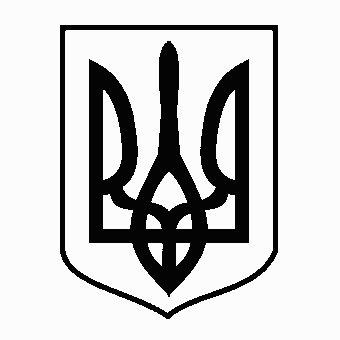 У К Р А Ї Н АЖовківська міська радаЛьвівського району Львівської області29-та сесія VIII-го демократичного скликанняРІШЕННЯвід 20.09.2022 року    № 33                                                            м.ЖовкваПро надання дозволу на списання основних засобівВідповідно до ст.26 Закону України «Про місцеве самоврядування в Україні» на виконання положень Бюджетного кодексу України, Закону України «Про бухгалтерський облік та фінансову звітність в Україні», враховуючи вимоги Типової інструкції про порядок списання майна бюджетних установ, затвердженої наказом Державного казначейства України від 29.11.2010 р. № 447, враховуючи висновки постійної комісії  з питань комунального майна та господарства, приватизації, житлового господарства, транспорту, будівництва, благоустрою та енергозбереження Жовківська міська радаВИРІШИЛА:        1. Надати дозвіл відділу освіти Жовківської міської ради Львівського району Львівської області на списання з балансу основного засобу – холодильника Норд 245/6, рік випуску 2003,  інвентарний номер 10480016 Зіболківського ЗЗСО І-ІІІ ст. із первісною вартістю 1373, 00 грн. та залишковою вартістю 0,00 грн.       2. Відділу освіти здійснити списання майна, зазначеного у п.1 відповідно до чинного законодавства.       3. Контроль за виконанням рішення покласти на постійну комісію з питань комунального майна та господарства, приватизації, житлового господарства, транспорту, будівництва, благоустрою та енергозбереження (Мариняк І. Г.).  Міський голова                                                        Олег Вольський